        Fourth Sunday in Lent       Sunday, March 31, 2019Welcome! Please sign the red attendance pad as it passes down your pew. If you are a first-time visitor, please complete a yellow card and drop in the offering plate. For prayer requests, simply complete a blue card and place it in the offering plate for inclusion in today’s Pastoral Prayer.       Order of WorshipWelcome & Announcements                                                                Celene Terry*Passing of the Peace                      ”The Family of God”                        Celene TerryThe Chiming of the Hour and Procession of the Acolyte*Call to Worship                  “Jesus, Keep Me Near the Cross”            UMH 301 vs.1*Scripture Reading                                     Psalm 43                                 Celene Terry*Hymn                                              “In The Garden”                              UMH 314*Offertory Prayer					                  Celene TerryOffertory                                                                                        *Doxology				  			             UMH 95Pastoral Prayer/The Lord’s Prayer                                                                Aaron StrumPastor’s Pals                                                                                                               Aaron Strum                                                                 *Apostles’ Creed                                                                                  Celene Terry UMH 881*Gloria Patri                                                                                                                         UMH 70*Hymn		                         “Nothing but the Blood”                            UMH 362Anthem                                                   “God Is Our Refuge”                         Chancel Choir*Scripture Reading & Prayer           John 15:1-11                                       Aaron StrumMessage                                               “I Am The True Vine”                         Aaron Strum*Hymn of Invitation                “Near to the Heart of God”                          UMH 472*Benediction	              	                                                         Aaron Strum*Benediction Song                      “The Power Of The Cross”                     See Screens*Postlude*Congregation stands UMH=United Methodist Hymnal, TFWS=The Faith We Sing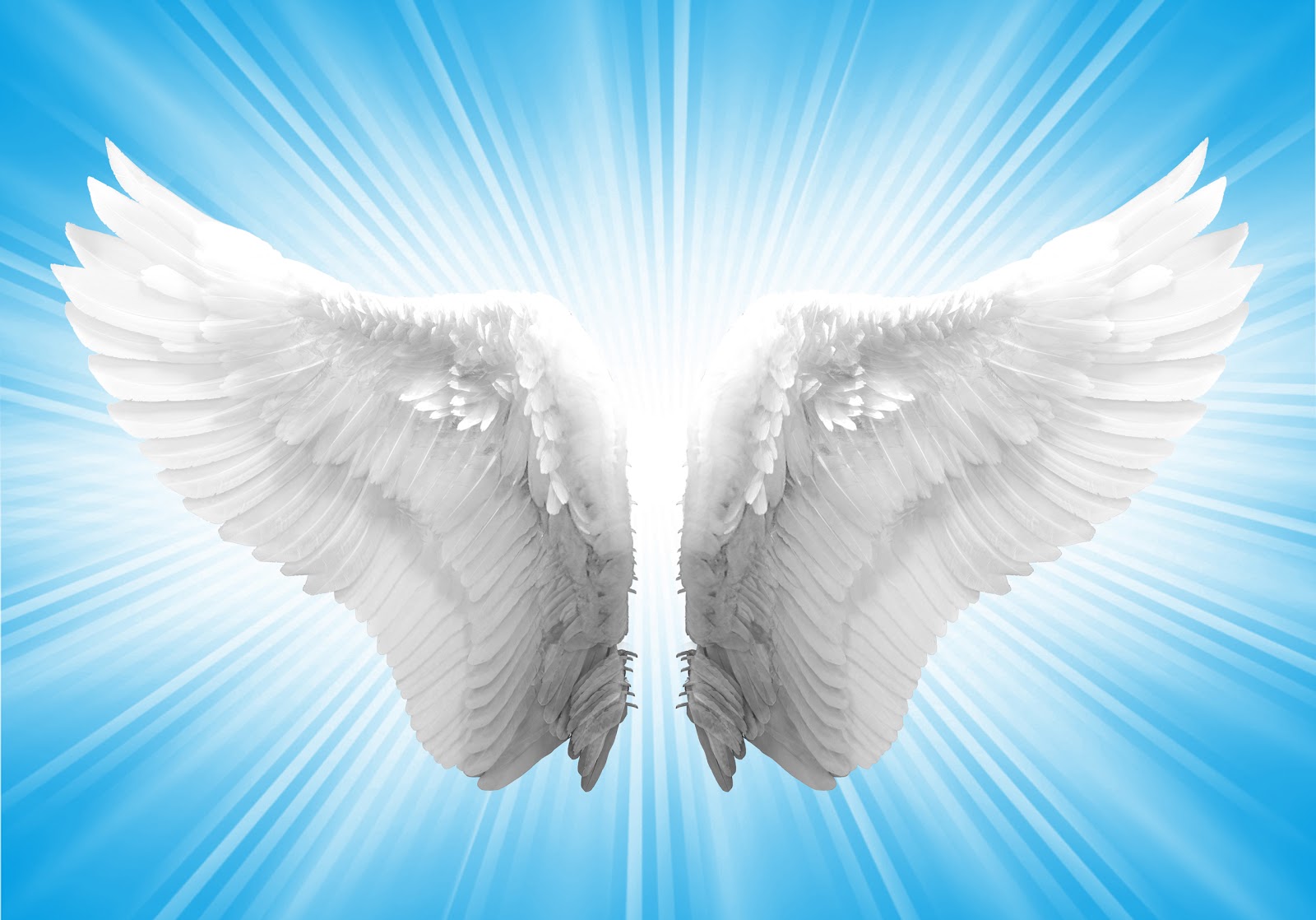 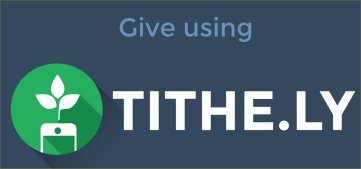 Church Staff:             			Senior Pastor:	Rev. Dan Gurley					dan@fumcmabank.com			       Custodian:	Kim Grimes	    Director of Communications:	Kelly Sasenbery					kelly@fumcmabank.com                  Director of Music Ministries:	Aaron Strum					aaron@fumcmabank.comFinancial Administrator:	Rhonda Jones					rhonda@fumcmabank.com		      Nursery Attendants:	Yolanda & Carolyn Jimenez                 Office Administrator & Pianist:	Lance Douglas Gutierrez					lance@fumcmabank.com         Organist:  Janice Sutton                    Student Ministries Director:  Olivia Pannell                                                                              olivia@fumcmabank.comChurch Hours: Monday - Thursday: 9:00 a.m. – 3:00 p.m.Friday & Saturday: Closed   Helping Hands Desk:Tuesday – Thursday9:00 - 11:00 a.m. – 1:00 - 3:00 p.m.                Sunday Schedule: Sunday School at 9:00 a.m. for all ages.Worship at 10:00 a.m.                                                       *Holy Communion is shared on the 1st Sunday of each month. On all other Sundays, communion is available in the                                                               Wesley Chapel immediately after service.Ⓒ2019 FUMC Mabank, All rights reserved. CCLI #183424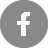 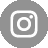 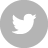 Fourth Sunday in LentSunday, March 31, 201910:00 a.m. Worship Service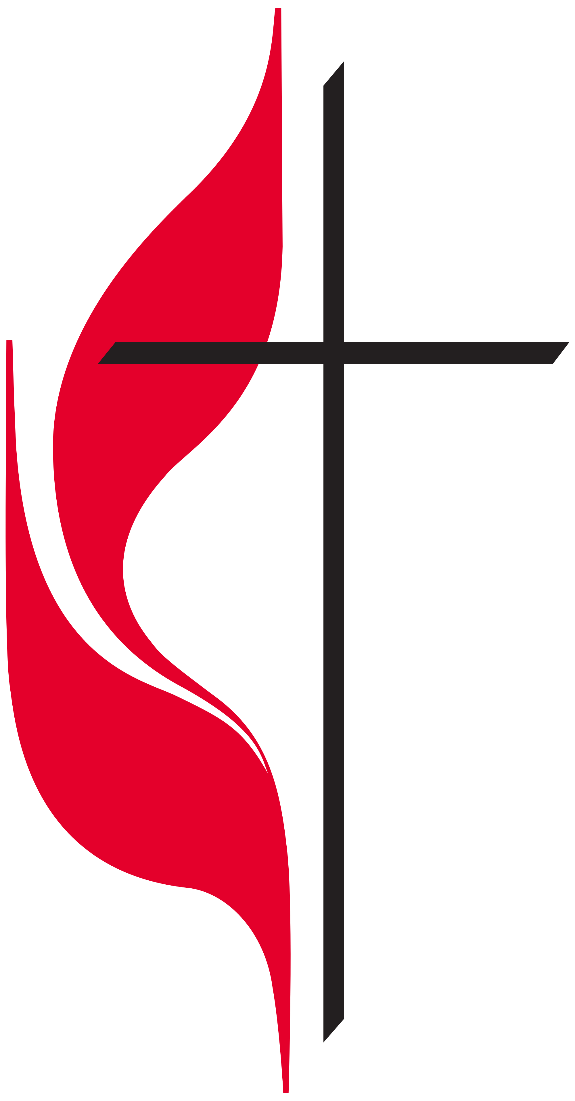 First United Methodist Church of Mabank, TX501 South Third StreetMabank, TX  75147Phone:  903-887-3691  Fax:  903-887-0670www.fumcmabank.com